MINISTERSTVO VNÚTRA SLOVENSKEJ REPUBLIKYaMINISTERSTVO DOPRAVY A VÝSTAVBY SLOVENSKEJ REPUBLIKY aSAMOSPRÁVAManuál pre zabezpečenie “poslednej míle“Dátum účinnosti:         	21.3.2022 Dátum vypracovania: 		20.3.2022ÚvodCieľ tohto manuálu je poskytnúť prednostom okresných úradov, primátorom a starostom možné postupy pred, počas a po umiestnení do núdzového ubytovania pre prichádzajúce osoby z Ukrajiny a možné (nie univerzálne) riešenia možných nepredvídaných situácií. Manuál je rozdelený na zobrazenie procesov, následne pre jednotlivé hlavné subjekty ich role, predpokladané počty, zodpovednosti a činnosti. Odporúčame doplniť si potrebné údaje alebo prípadné poznámky – predovšetkým regionálne kontakty. Odporúčame postupovať podľa jednotlivých krokov ako sú uvedené v zobrazených procesoch.Prosím, dajte nám vedieť ak Manuál neobsahuje niektorú z podstatných úloh, na email svk-ercc@minv.sk  ProcesyPri práci bol použitý analytický postup pre zaznamenanie biznis procesov uvedený v „Metodika optimalizácie procesov vo VS“, ktorá definuje 6 pilierov biznis procesov, ktoré ovplyvňujú ich realizáciu a priebeh:Procesný tok - zameranie na procesné role, aktivity a rozhodnutia a samotný procesný tokInformačné systémy – identifikuje aplikácie, údaje, informácie, integrácieMotivácia a meranie – definuje ukazovatele a hodnotenie výkonnosti, odmeňovanieĽudské zdroje – potrebné znalosti, kapacity, zodpovednosti a výber zamestnancovPolitiky a pravidlá – ako je definovaná legislatíva, interné riadiace akty, pracovné postupyVybavenie - kancelárií, pracovné prostredie, vnútorná logistika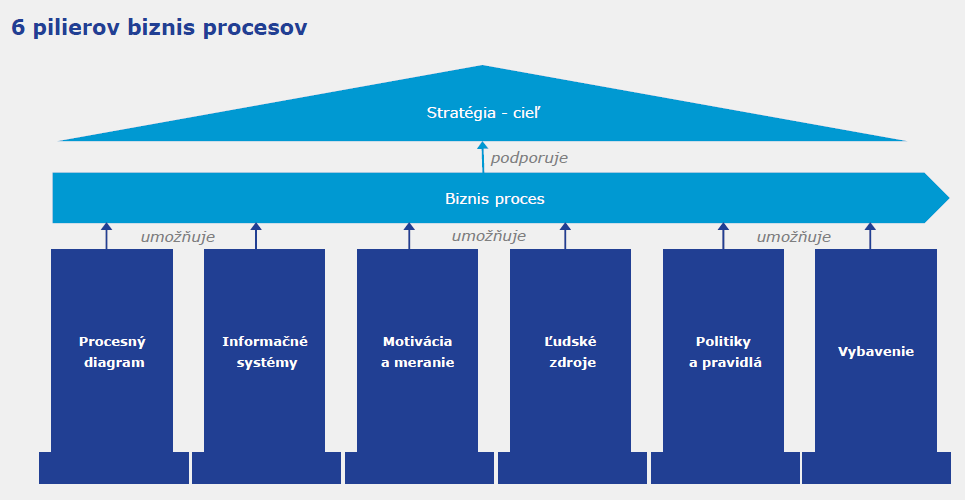 Výsledkom sú navrhnuté kolaboračné diagramy ako ich definuje metodika.  Tento typ diagramu zviditeľňuje celkovú štruktúru procesu. Keďže jeho účelom je zvýrazniť „handoffs“, každé odovzdanie je zobrazené, ale podrobnosti o krokoch sú absolútne minimalizované.  Tento diagram sa sústreďuje na „flow“ časť pracovného toku, nie na samotnú „prácu" v danom kroku. Zakaždým, keď je účastník procesu zapojený do procesu, bez ohľadu na to, aký veľký alebo ako malý je jeho príspevok v tomto procese, zobrazuje sa ako jeden krok (box).  Tieto diagramy podporujú zrozumiteľné prezentácie biznis procesu tým, že poskytujú prehľad a poskytujú nám náhľad na celkový vzorec zapojenia, ktorý môže byť veľmi poučný. Je to kvôli jasným pravidlám, ktoré nám pomáhajú prekonať našu prirodzenú tendenciu často sa „utápať v detailoch“.Ubytovať skupinku odídencov v núdzovom zariadení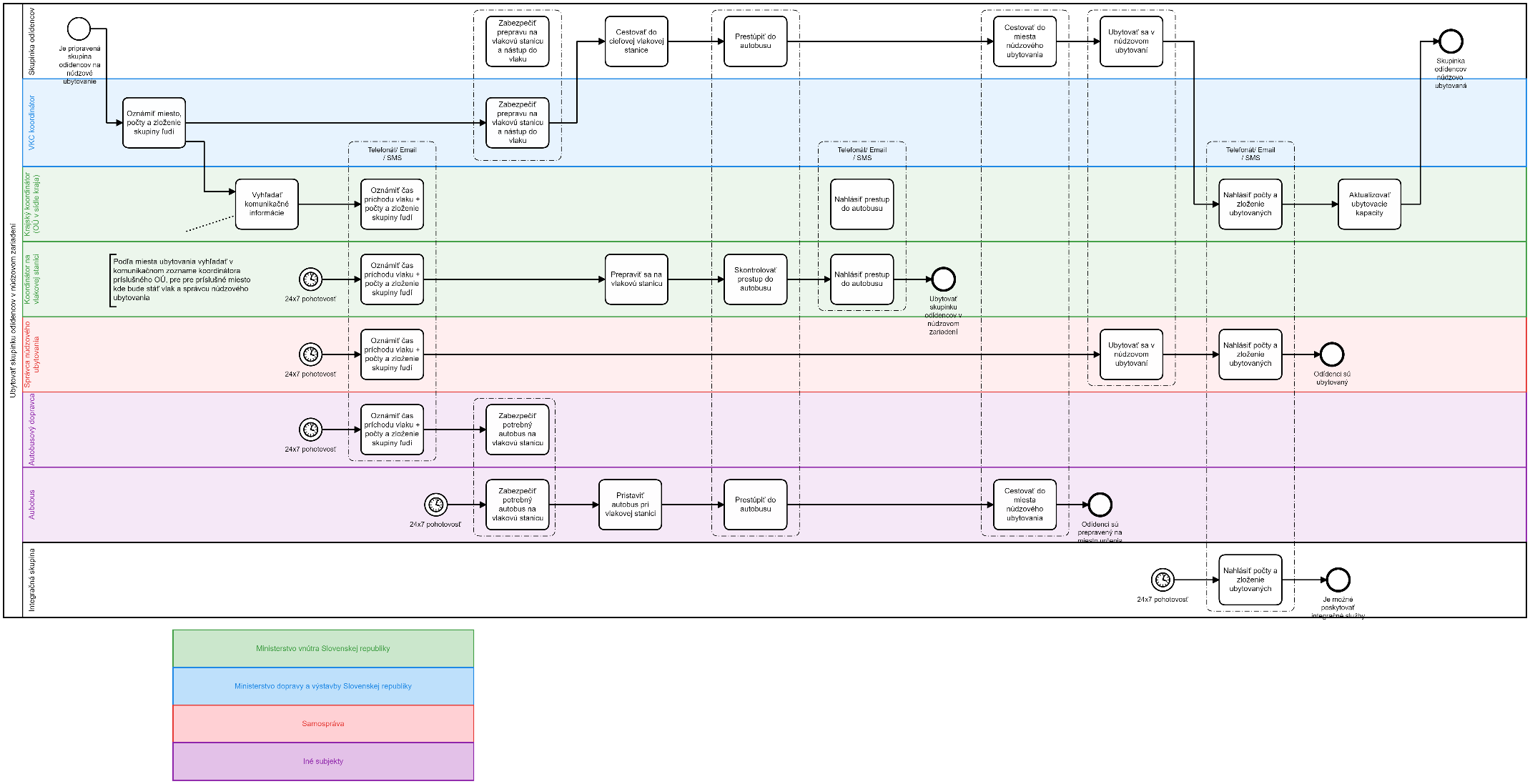 Získať štatút odídenca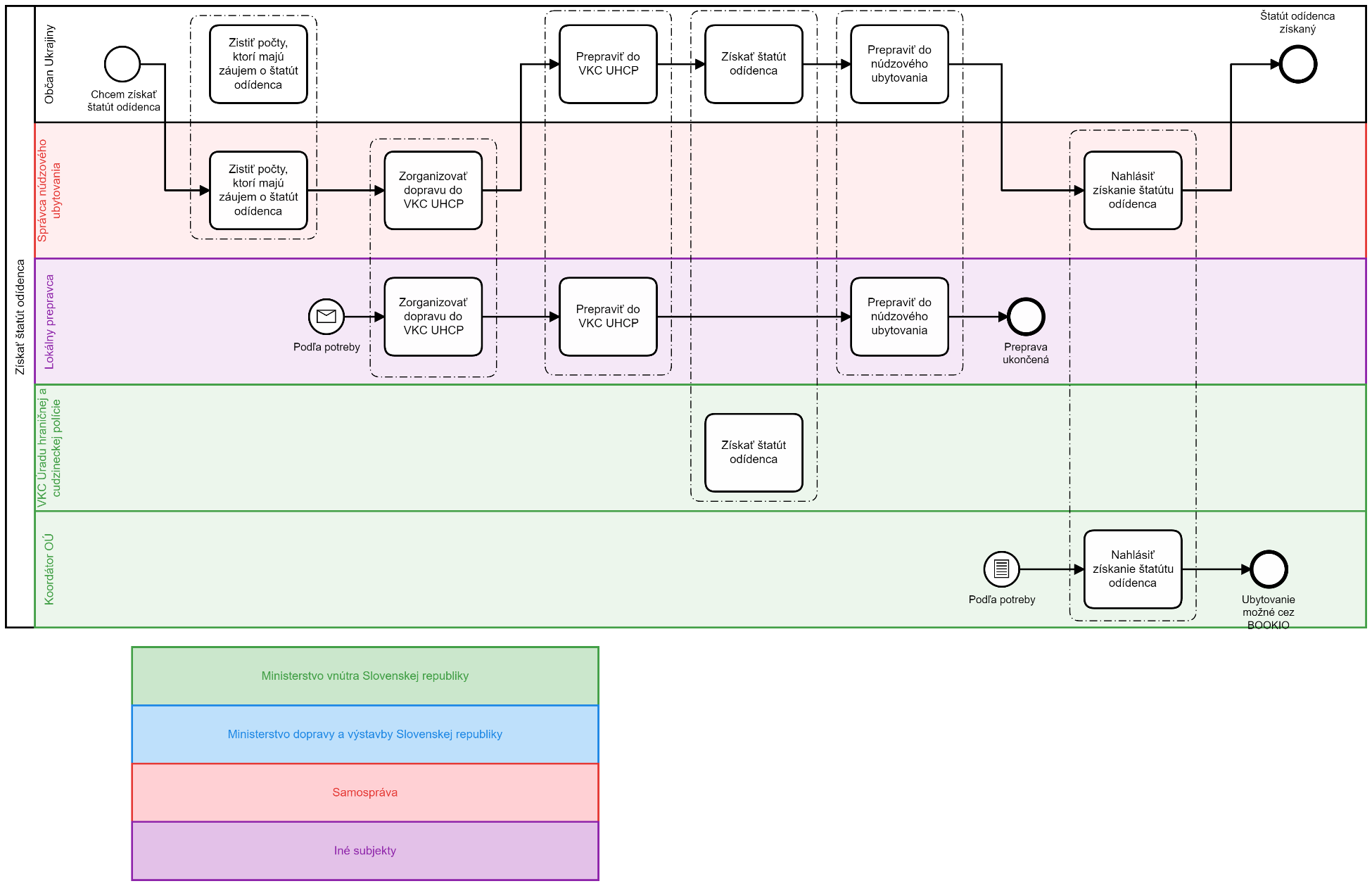 Zabezpečiť zdravotnú starostlivosť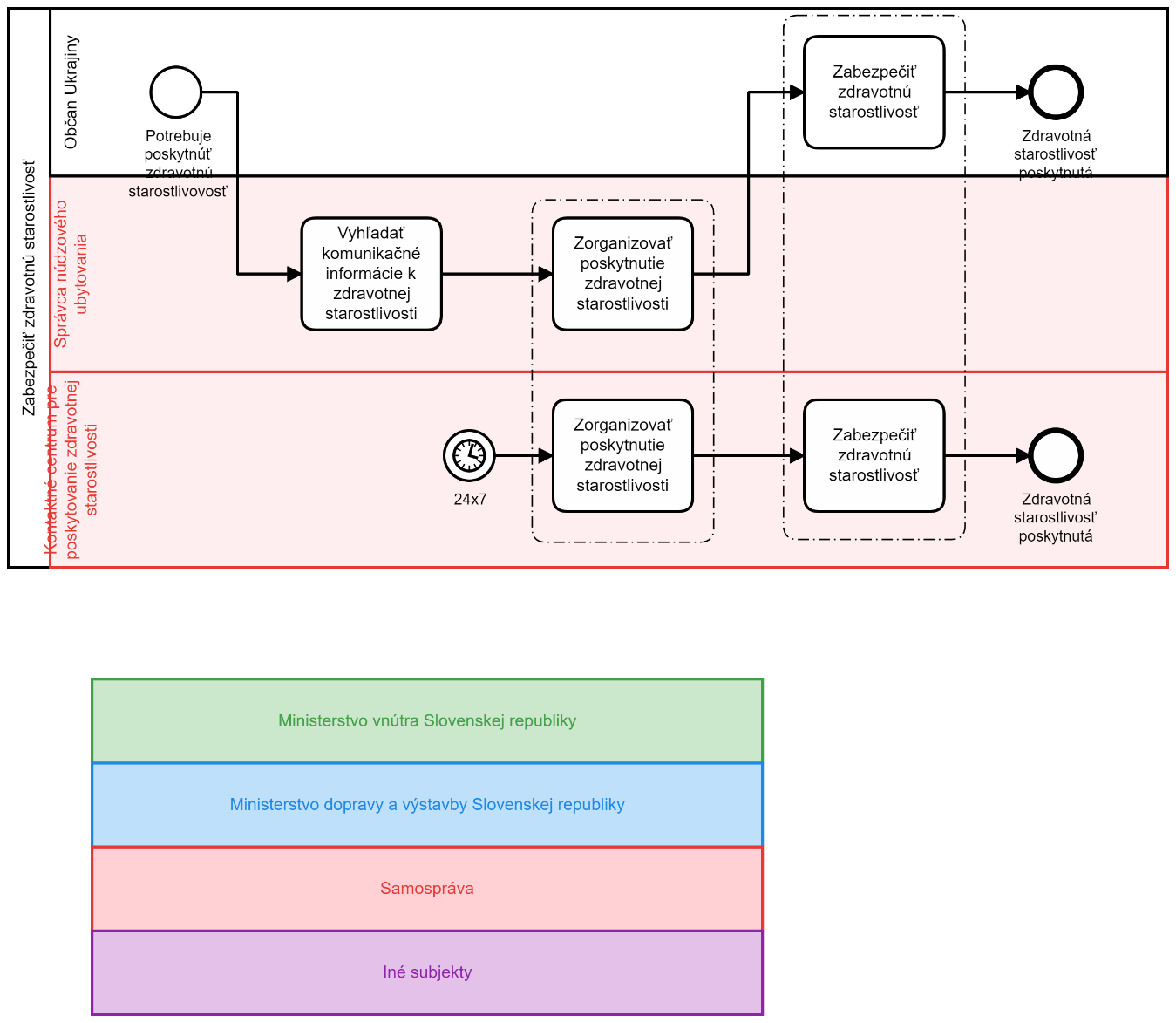 Zabezpečiť ubytovanie cez BOOKIO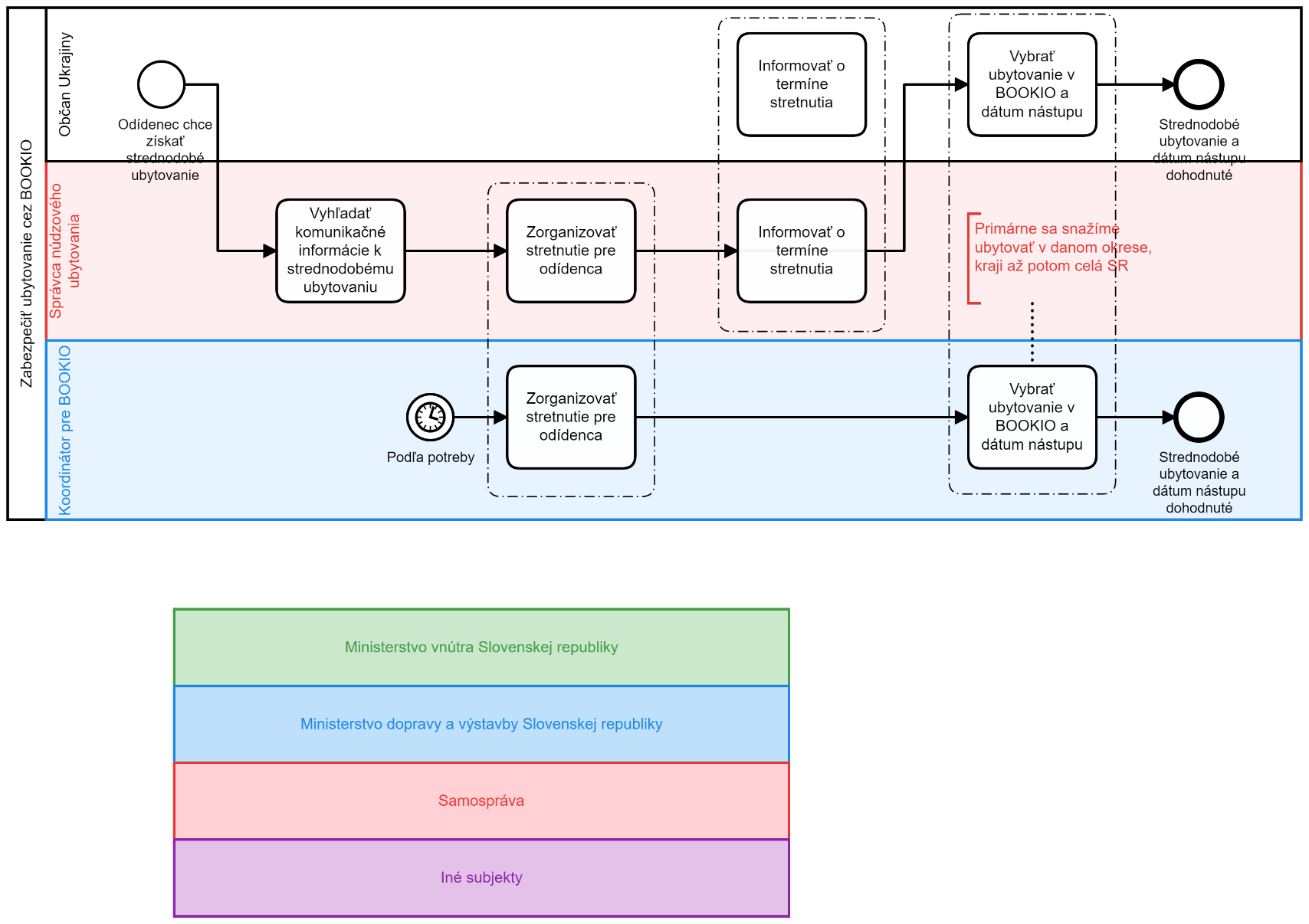 Pripraviť nové kapacity na núdzové ubytovanie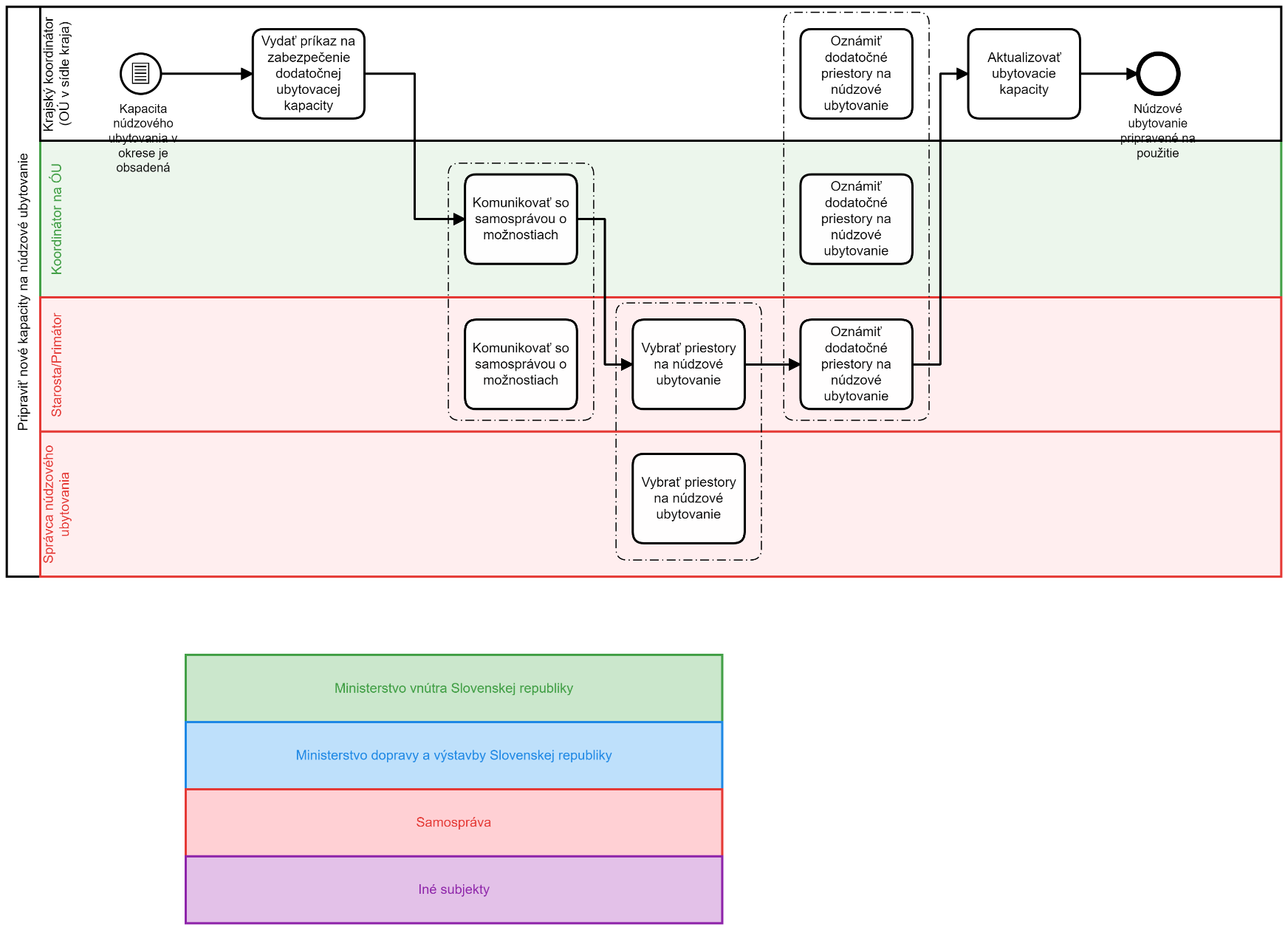 Zabezpečiť stravovanie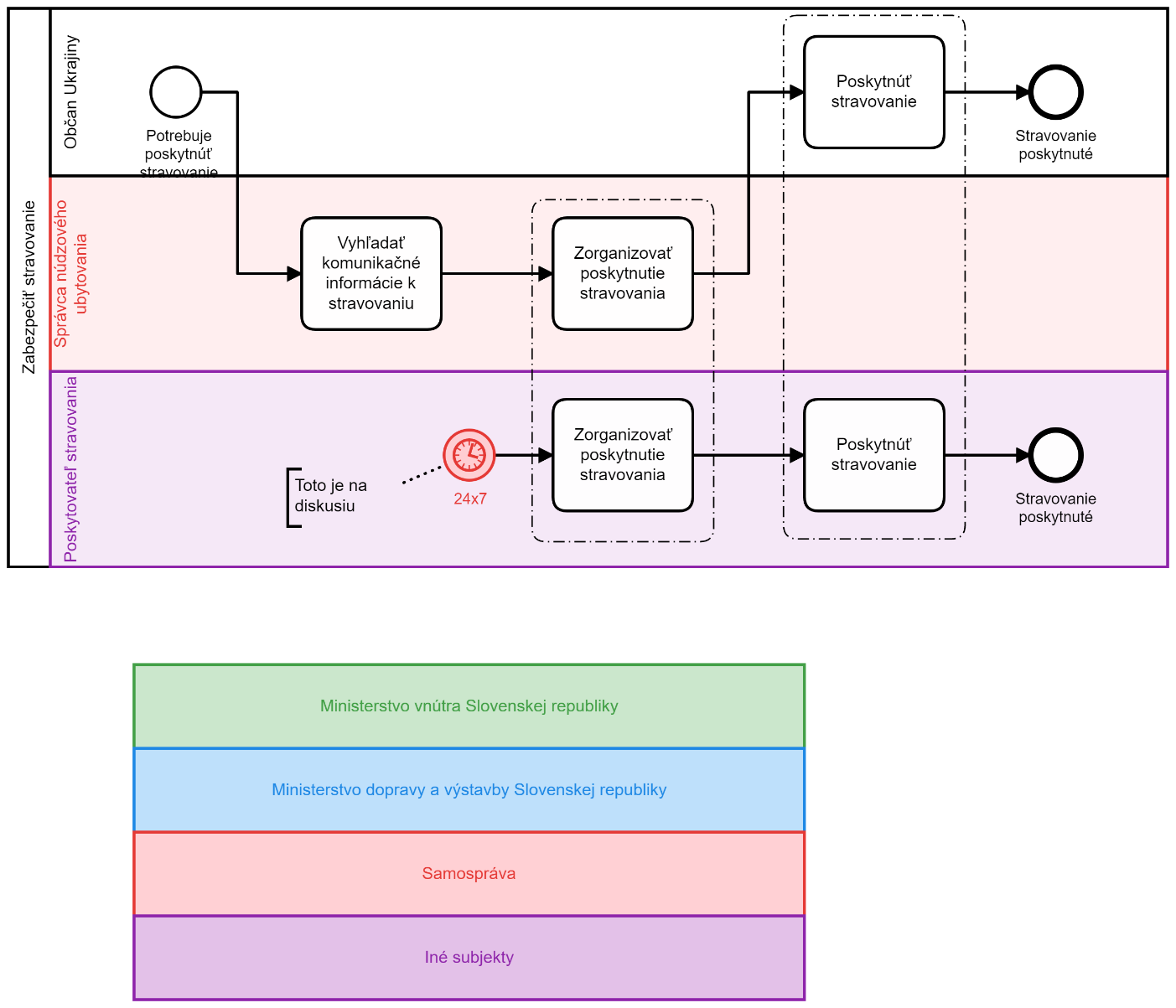 Ukončiť pobyt odídenca v núdzovom ubytovaní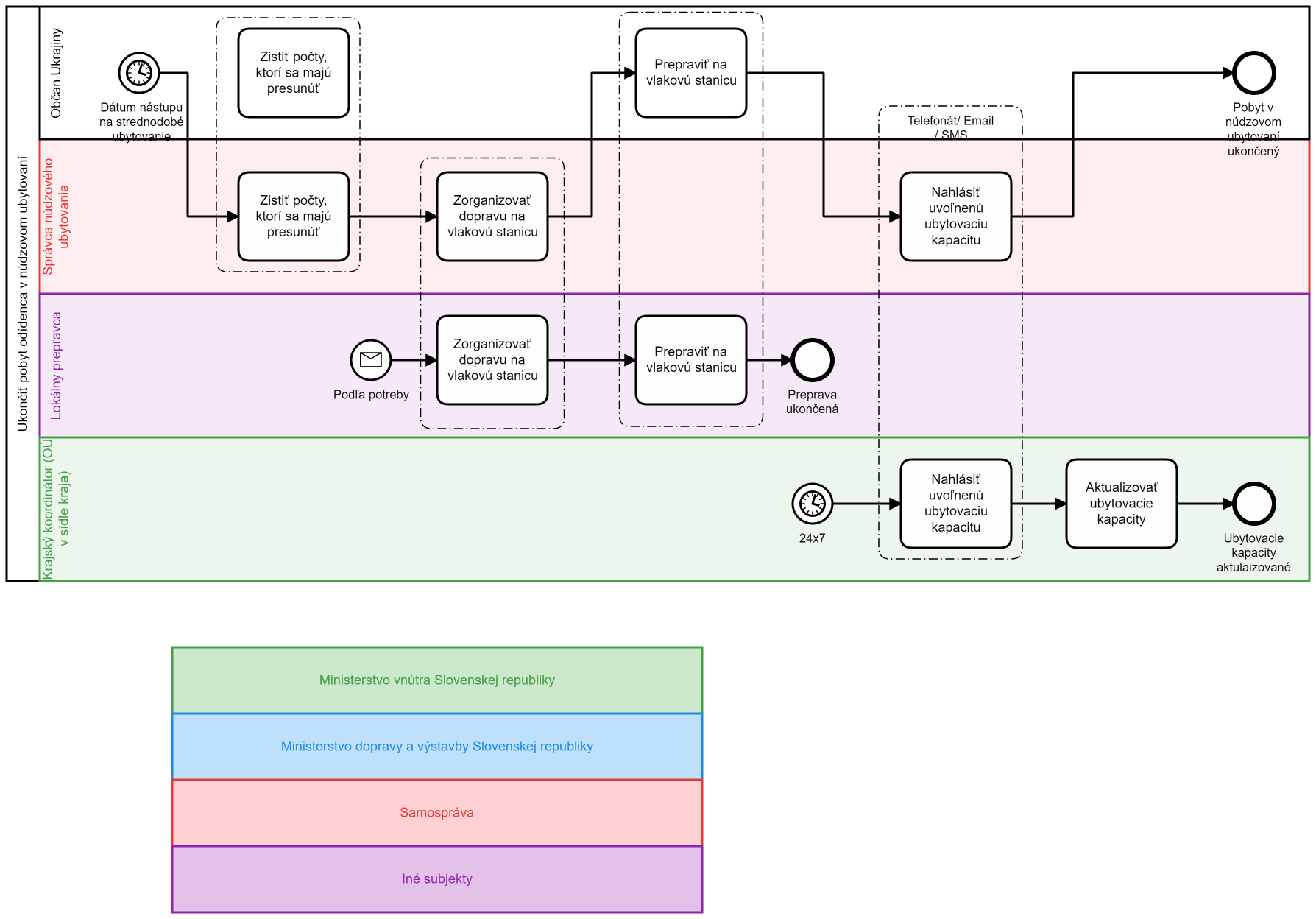  Ministerstvo vnútra Slovenskej republiky Krajský koordinátor (OÚ v sídle kraja)Aktualizovať komunikačný zoznam koordinátorov OU (zamestnanci v služobnej pohotovosti), koordinátorov pre príslušné miesto dopravy kde bude stáť vlak a správcov núdzových ubytovaníOznámiť čas príchodu vlaku + počty a skladbu skupiny ľudí na základe informácie od VKC koordinátora - koordinátorovi na vlakovej stanici (zamestnanec OOU), správcovi núdzového ubytovania (mesto/obec) a autobusovému dopravcovi (určenému Ministerstvom dopravy a výstavby SR)Denne aktualizovať informácie o ubytovacích kapacitách do 17:00 a zaslať svk-ercc@minv.sk na základe informácií od koordinátora OUVydať príkaz na zabezpečenie dodatočnej ubytovacej kapacityĽudské zdrojePotrebná dostupnosť – 24 hodín x 7 dní (minimálne 2 osoby/lokalita)Počet lokalít – 8 (krajské mestá)Potrebný minimálny počet celkovo - 16Koordinátor OÚKomunikovať so samosprávou o možnostiach zabezpečenia dodatočnej ubytovacej kapacity, aktualizovať informácie o dostupných ubytovacích kapacitách na základe informácie od starostu/primátoraDenne nahlásiť aktuálne počty a zloženie ubytovania krajskému koordinátorovi OU do 15:00Ľudské zdrojePotrebná dostupnosť – 24 hodín x 7 dní (minimálne 1 osoby/lokalita)Počet lokalít – 72 (okresné mestá)Potrebný minimálny počet celkovo – 72Koordinátor na vlakovej staniciKoordinátor na vlakovej stanici je poverený zamestnanec Okresného úraduOznámiť svoju nedostupnosť v prípade ochorenia alebo inej nepredvídateľnej udalosti krajskému koordinátorovi (OÚ v sídle kraja)Dostaviť sa na vlakovú stanicuZabezpečiť a skontrolovať prestup do autobusuNahlásiť prestup do autobusu (početnosť a skladbu) krajskému koordinátorovi (OÚ v sídle kraja)Ľudské zdrojePotrebná dostupnosť – 24 hodín x 7 dní (minimálne 1 osoby/lokalita)Počet lokalít – 8 (vlakové stanice)Potrebný minimálny počet celkovo – 8 (je možné kombinovať s rolou koordinátora pre BOOKIO)Koordinátor pre BOOKIOKoordinátor pre BOOKIO je poverený zamestnanec Okresného úraduNa základe výzvy od správcu núdzového zariadenia vybrať strednodobé ubytovanie a dátum nástupu s odídencomOznámiť svoju nedostupnosť v prípade ochorenia alebo inej nepredvídateľnej udalosti krajskému koordinátorovi (OÚ v sídle kraja)Oznámiť  celoslovenskému koordinátorovi BOOKIO, že sa nepodarilo vyriešiť ubytovanie cez BOOKIO pre odídencaĽudské zdrojePotrebná dostupnosť – 24 hodín x 7 dní (minimálne 1 osoby/lokalita)Počet lokalít – 72 (okresných úradov)Potrebný minimálny počet celkovo – 72 (je možné kombinovať s rolou koordinátora na vlakovej stanici)Ministerstvo dopravy a výstavby Slovenskej republikyVKC koordinátorOznámiť informáciu prípadnú zmenu v početnosti a skladbe (dospelí, deti, zvieratá) pre dané miesto určenia na umiestnenie do núdzového ubytovania pre prichádzajúce osoby z UkrajinyZabezpečiť prepravu na vlakovú stanicu a nástup do vlaku pre prichádzajúce osoby z UkrajinyCeloslovenský koordinátor pre BOOKIOVystavovať a rušiť prístupy do systému BOOKIO pre koordinátora pre BOOKIOVyriešiť pre odídenca strednodobé ubytovanie, kde sa okresnému koordinátorovi pre BOOKIO nepodarilo vyriešiť ubytovanie cez BOOKIOSamosprávaSprávca núdzového ubytovaniaSprávcom núdzového ubytovania je poverená osoba mestom alebo obcouZabezpečiť priestory na núdzové ubytovanie vrátanie riešenie operatívnych požiadaviek spojených s ubytovacím priestorom a jeho príslušenstvomNahlásiť počty a zloženie ubytovania okresnému koordinátorovi OU okamžite pri každej zmeneObjednať/prikázať dopravu do VKC UHCP v spolupráci s vybraným lokálnym prepravcomNahlásiť potrebu zdravotnej starostlivosti na Kontaktné centrum pre poskytovanie zdravotnej starostlivosti (odbor zdravotníctva VÚC)Nahlásiť okresnému koordinátorovi pre BOOKIO záujem odídenca o strednodobé ubytovanieVybrať priestory na núdzové ubytovanie na základe požiadavky od starostu/primátoraObjednať/zabezpečiť stravu v spolupráci s vybraným poskytovateľom stravovaniaStarosta/PrimátorNa základe pokynu od okresného koordinátora OU zorganizovať výber priestorov pre núdzové ubytovanieOznámiť dodatočné priestory na núdzové ubytovanie koordinátorovi OÚKontaktné centrum pre poskytovanie zdravotnej starostlivostiKontaktné centrum pre poskytovanie zdravotnej starostlivosti je odbor zdravotníctva VÚC Zorganizovať poskytnutie zdravotnej starostlivostiMinisterstvo práce, sociálnych vecí a rodiny Slovenskej republikyIntegračná skupinaRiešiť otázky spojené s dlhodobým ubytovaním, vzdelávaním, zamestnanosti a sociálnej ochrany, ako aj kultúrnej a spoločenskej integrácii cudzincov. Iné subjektyAutobusový dopravcaZabezpečiť potrebný autobus na vlakovú stanicu podľa nahláseného počtuOznámiť zmenu alebo nemožnosť zabezpečiť dopravu pri nepredvídateľnej udalosti krajskému koordinátorovi (OÚ v sídle kraja)Lokálny prepravcaVykonať prepravu podľa objednávky od  správcu núdzového zariadeniaPoskytovateľ stravovaniaPoskytnúť stravu podľa objednávky od  správcu núdzového zariadeniaPrílohyKomunikačná maticaHarmonogram pohotovosti krajov